1-  این قسمت توسط متقاضی تکمیل می گردد. شایان ذکر است بررسی درخواست های ناقص امکانپذیر نیست. 2-این قسمت توسط کارشناس دستگاه تکمیل می گردد .3-لطفاً به نکات زیر توجه نمایید: حداکثر ابعاد نمونه ها   Cm2 1*1   و ارتفاع Cm 5/0  باشد. نمونه ها در ظرف های نمونه تمیز و مناسب قرار داده شود. از پذیرفتن نمونه درون کاغذ، دستمال کاغذی، فویل آلومینیوم یا کیسه پلاستیک به دلیل آلوده شدن نمونه ها معذوریم. در صورتی که نمونه به صورت قطعه یا لایه نازک می باشد، حتماً سطح پشت نمونه را با یک علامت ضربدر مشخص نمایید.(منظور از پشت نمونه سمتی است که نباید آنالیز شود).  در صورتی که تصاویر AFM نمونه های شما بایستی با یکدیگر مقایسه شوند، حتماً کارشناس آزمایشگاه را در جریان بگذارید. در صورت داشتن مقاله، استاندارد و یا راهنمای انجام آزمون، لطفاً قسمتی از آن که مربوط به آنالیز است، به فرم درخواست پیوست گردد. نمونه ها حداکثر به مدت 15 روز در آزمایشگاه نگه داری می شود و پس از این مدت آزمایشگاه مسئولیتی برای نگه داری آنها ندارد. لذا در صورت نیاز به باقی نمونه ی خود، پس از دریافت نتیجه آزمون، در سریع ترین زمان ممکن اقدام کنید.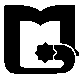 فرم درخواست آزمون AFMتاریخ:کد ثبت درخواست:نام و نام خانوادگی متقاضی:نام و نام خانوادگی متقاضی:کد ملی:کد ملی:نام شرکت/ سازمان/ دانشگاه :نام شرکت/ سازمان/ دانشگاه :نام استاد راهنما:نام استاد راهنما:تلفن همراه:تلفن همراه:ایمیل:ایمیل:آزمون درخواستی:  * نوع نمونه های Bulk :      □ کلوخه ای           □  لایه نازک          □   پلیمری  □           فلزی           □ متخلخل  □           کامپوزیتآزمون درخواستی:  * نوع نمونه های Bulk :      □ کلوخه ای           □  لایه نازک          □   پلیمری  □           فلزی           □ متخلخل  □           کامپوزیتآزمون درخواستی:  * نوع نمونه های Bulk :      □ کلوخه ای           □  لایه نازک          □   پلیمری  □           فلزی           □ متخلخل  □           کامپوزیتشرایط نگهداری: □  حساس به نور     □  حساس به رطوبت      □  نانو سایز   □       قابل جذب از طریق پوست      □  محرک دستگاه تنفسی □  فرار          □  سمی      □        رادیو اکتیو           □  سرطان زا              □  دارای خاصیت آلرژی زایی □  حساس به نور     □  حساس به رطوبت      □  نانو سایز   □       قابل جذب از طریق پوست      □  محرک دستگاه تنفسی □  فرار          □  سمی      □        رادیو اکتیو           □  سرطان زا              □  دارای خاصیت آلرژی زایی □  حساس به نور     □  حساس به رطوبت      □  نانو سایز   □       قابل جذب از طریق پوست      □  محرک دستگاه تنفسی □  فرار          □  سمی      □        رادیو اکتیو           □  سرطان زا              □  دارای خاصیت آلرژی زایی □  حساس به نور     □  حساس به رطوبت      □  نانو سایز   □       قابل جذب از طریق پوست      □  محرک دستگاه تنفسی □  فرار          □  سمی      □        رادیو اکتیو           □  سرطان زا              □  دارای خاصیت آلرژی زاییایمنی:  اقدامات ایمنی لازم هنگام کار با ماده ی مورد نظر عبارتند از:ایمنی:  اقدامات ایمنی لازم هنگام کار با ماده ی مورد نظر عبارتند از:ایمنی:  اقدامات ایمنی لازم هنگام کار با ماده ی مورد نظر عبارتند از:مشتری متعهد می گردد اطلاعات ایمنی نمونه خود را به طور کامل در اختیار آزمایشگاه قرار دهد                  . تاریخ و امضاء متقاضی:  مشتری متعهد می گردد اطلاعات ایمنی نمونه خود را به طور کامل در اختیار آزمایشگاه قرار دهد                  . تاریخ و امضاء متقاضی:  مشتری متعهد می گردد اطلاعات ایمنی نمونه خود را به طور کامل در اختیار آزمایشگاه قرار دهد                  . تاریخ و امضاء متقاضی:  اطلاعات ثبتهزینه ها)ریال(تاریخ گزارش دهی: ثبت در شبکه شاعا :    οثبت در شبکه راهبردی: اعتباری      ο             غیر اعتباری       οتعرفه هر نمونه:هزینه  کل:تاریخ گزارش دهی: ثبت در شبکه شاعا :    οثبت در شبکه راهبردی: اعتباری      ο             غیر اعتباری       οتخفیف دانشگاه:تاریخ گزارش دهی: ثبت در شبکه شاعا :    οثبت در شبکه راهبردی: اعتباری      ο             غیر اعتباری       οتخفیف شبکه راهبردی:تاریخ گزارش دهی: ثبت در شبکه شاعا :    οثبت در شبکه راهبردی: اعتباری      ο             غیر اعتباری       οمبلغ قابل پرداخت:تاریخ گزارش دهی: ثبت در شبکه شاعا :    οثبت در شبکه راهبردی: اعتباری      ο             غیر اعتباری       οنحوه پرداخت:واریزی    ο               گرنت استاد  ο